附件一：会议议程附件二：交通指引医院地址：深圳市南山区桃园路89号地铁：1号线（罗宝线）桃园站C出口公交车：122路，204路，223路，226路【市六医院】站              58路，337路，369路，382路，M206路【市六医院东】站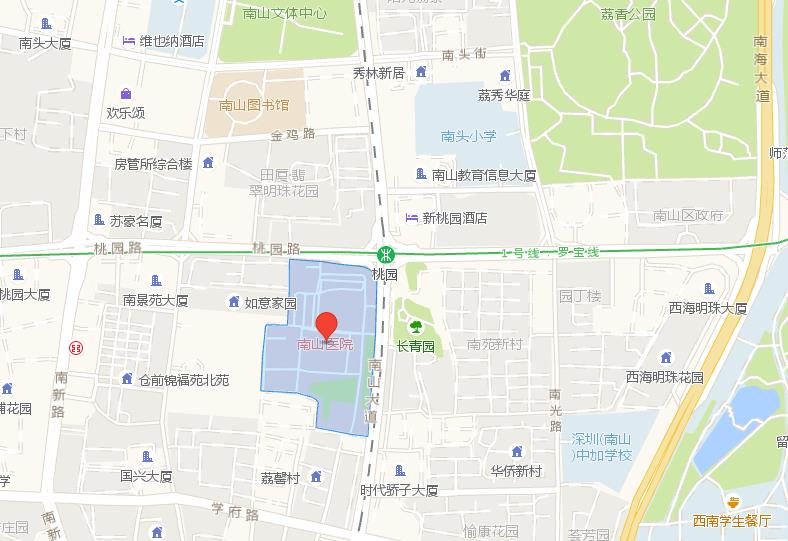 2020年8月22日第二届“鹏城培立方”线下启动仪式暨学术交流会议地点：华中科技大学协和深圳医院住院部21楼2020年8月22日第二届“鹏城培立方”线下启动仪式暨学术交流会议地点：华中科技大学协和深圳医院住院部21楼2020年8月22日第二届“鹏城培立方”线下启动仪式暨学术交流会议地点：华中科技大学协和深圳医院住院部21楼2020年8月22日第二届“鹏城培立方”线下启动仪式暨学术交流会议地点：华中科技大学协和深圳医院住院部21楼下午内容讲者主持人8：30-9：00签 到签 到签 到9：00-9：10大会致辞深圳市药学会吴建龙 秘书长深圳市药学会吴建龙 秘书长9：10-9：20大会致辞华中科技大学协和深圳医院邓启文 院长华中科技大学协和深圳医院邓启文 院长9：20-9：45“鹏城培立方”项目介绍及启动仪式华中科技大学协和深圳医院谢利霞 教授华中科技大学协和深圳医院谢利霞 教授9：45-10：30β内酰胺类/β内酰胺酶抑制剂复合制剂的合理应用广州医科大学附属第一医院卓超 教授郭梅梅华中科技大学协和深圳医院10：30-11：15CRE的流行与防控华中科技大学协和医院熊莉娟 教授郭梅梅华中科技大学协和深圳医院11：15-11：55抗菌药物的监控和管理华中科技大学协和深圳医院谢利霞 教授谢守霞深圳市人民医院12：00-14：00用餐及午休用餐及午休用餐及午休14：00-14：45CRRT时抗菌药物剂量调整深圳市第三人民医院陈广斌 教授田晓东华中科技大学协和深圳医院14：45-15：30病例分享 1华中科技大学协和深圳医院余治健 教授田晓东华中科技大学协和深圳医院15：30-15：40讨论嘉宾王立军、钱文璟、王黎青田晓东华中科技大学协和深圳医院15：40-16：25病例分享 2深圳市宝安区妇幼保健院申新田 教授刘新宇中山大学附属第八医院16：25-16：35讨论嘉宾周本杰、曹伟灵、段丽芳刘新宇中山大学附属第八医院16：35-16：40会议总结会议总结刘新宇中山大学附属第八医院